Renal Outcome with Empagliflozin in non-diabetic Chronic Kidney Disease Patients: A Randomized Control Trial Statistical Analysis Plan (SAP) 1 INTRODUCTION In the context of CKD etiologies, randomized controlled trials (RCTs) play a fundamental role in establishing evidence of the drug effects. Therefore, the statistical analysis of data in such RCTs has a core significance. This section addresses every detail relevant to collecting the data, the collection protocol, analyzing the data, and using the most relevant statistical methods to accomplish the goal of this study.2 DATA SOURCE AND COLLECTION PROTOCOLInclusion criteria are the following three:Non-diabetic CKD patients, stage 3&4.Age ≥ 18 years.Both male & femalesThe following are the five exclusion criteria:Major surgery during the last 6 monthsPregnant or nursing mothersPatients on transplantation listPatients on dialysisPatients who are allergic to any drugPatients with malignancyPatients meeting the inclusion criteria will be included in the study after they have signed the informed consent form. Patients will come to the hospital for five visits: baseline, 1 month, 2 months, 3 months, and final assessment (Figure 1). During the first visit baseline measurements will be recorded, and the three following visits will allow for the 30-day, 60-day, and 90-day measurements respectively.Those patients who will return on visit 2, will be randomized into one of the treatment groups in a 1:1 ratio. A randomization list will be generated by IRT system.Baseline investigations will be done at this time. The patients will then be asked to return at 1, 2 and at 3rd month. In between this time, telephonic follow up will be maintained with patients for their safety and in case any adverse events start to emerge. Table 1 presents the thirty-five variables that will be collected from the subjects throughout the 90-day period. At the completion of the study, all the participants will be asked for a follow up after 30 day. Figure 1. The five visits of the studyTable 1. The thirty-five variables of the study3 ANALYSIS OBJECTIVES This two arm clinical trial follows a pre-post design with a continuous outcome (eGFR change). The aim of the analysis is to measure the difference in post-treatment scores between the groups. The corresponding point estimators of treatment effect are all unbiased. 4 SAMPLE SIZE AND POWER CONSIDERATIONS This study aims at assessing whether Empagliflozin added with Standard therapy slows down the progression of CKD compared to standard therapy alone in non-diabetic CKD patients. It is estimated that approximately 115 patients per arm will provide a power of 95% to detect a significant effect in the progression of CKD with Empagliflozin and Standard therapy, assuming type I error (alpha) of 5%, reference survival exponential hazard rate of 7.5%, and hazard ratio of 61% (Table 3, Figure 2). It is estimated that approximately 115 patients per arm will enable a power of 95% to detect a beneficial effect of 0.95. Table 2 presents the range of sample size per arm from a power of 80% to 95% (Figure 3). According to Lachin (1988), a randomized clinical trial with a total sample size of more than 200 patients allows for a near perfect balance.Table 2. Log-Rank Test for Two Survival CurvesTable 3. Estimated number of patients per arm, per power.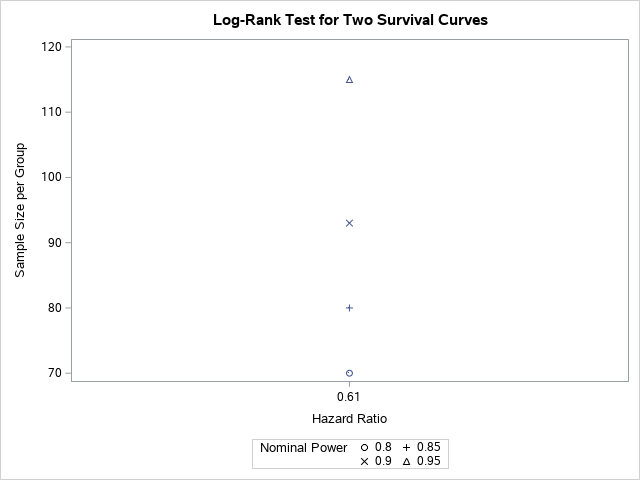 Figure 2. Sample size per group versus hazard ratio.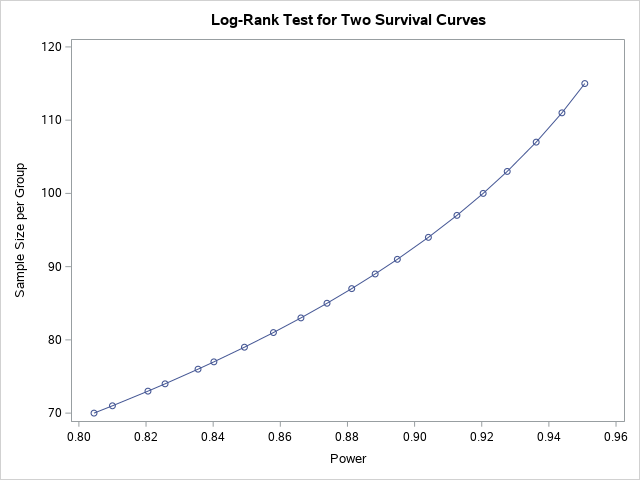 Figure 3. Range of sample size per group per power.5 ENDPOINTS AND COVARIATES This study has three main outcomes: change in eGFR (using the CKD-EPI creatinine equation) from baseline, change in proteinuria from baseline, and change in lipid profile from baseline. These are continuous variables. Table 4 presents the variables contributing to the outcomes and Table 5 presents the eleven covariates of the study.Table 4. The variables that contribute to the three outcomes of the studyTable 5. The eleven covariates of the study6 HANDLING OF MISSING VALUES AND OTHER DATA CONVENTIONS Baseline missing values or drop-out values that could happen in the following visits are expected and will be handled accordingly, to ensure balance between the two arms. Geiker et al. (2016) suggests considering the baseline outcome as a response in the following visits, applying an imputation technique, or a combination of both methods. 7 STATISTICAL ANALYSES7.1 EXPLORATORY DATA ANALYSISOnce the clinical trial has been started, baseline data on the subjects will be collected and re-measured again after 30, 60, and 90 days. This data will be summarized to calculate the mean, median, interquartile range (IQR) and standard deviation for continuous variables. Categorical variables will be summarized by means of counts and percentages per category.Furthermore, normality will be investigated for continuous variables since it is an essential assumption for the proposed analysis of variance and generalized linear modelling techniques.7.2 DATA TRANSFORMATIONIf the continuous variables are not normally distributed, they will be transformed using the natural logarithm function. This ensures that the normality assumption is not violated when conducting the statistical methods.7.3 CORRELATION ANALYSISPairwise correlation coefficient will be calculated among the variables to explore between-participant variation. Moreover, graphs will be drafted to visualize the relationships among the variables.7.4 MULTIVARIATE ANALYSIS OF COVARIANCEFor this type of clinical trial, multivariate analysis of covariance (MANCOVA) main effect model is the most efficient approach with smallest variance estimator. MANCOVA is more meaningful conceptually because pre-score is the baseline covariates, and because there are multiple outcomes. MANCOVA tests the overall null hypothesis that all groups have the same means on the various dependent variables. The following are few of the main assumptions of MANCOVA. SAS code tests them before conducting MANCOVA.Normal Distribution: The dependent variable should be normally distributed within groups. Linearity: MACNOVA assumes that there are linear relationships among all pairs of dependent variables, all pairs of covariates, and all dependent variable-covariate pairs in each cell. Therefore, when the relationship deviates from linearity, the power of the analysis will be compromised.Homogeneity of Variances: Homogeneity of variances assumes that the dependent variables exhibit equal levels of variance across the range of predictor variables. Homoscedasticity can be examined graphically or by means of a number of statistical tests (F test or Levene’s test).Homogeneity of Variances and Covariances: In multivariate designs, with multiple dependent measures, the homogeneity of variances assumption described earlier also applies. However, since there are multiple dependent variables, it is also required that their intercorrelations (covariances) are homogeneous across the cells of the design. There are various specific tests of this assumption (e.g. Box's M test).7.5 DATA INTEGRITY, TRIAL VALIDITY, AND SOFTWARE USEDSPSS will be used to collect the raw data. SAS will be used to manage the data and conduct the statistical analyses. These two applications are reliable and thus provide a high degree of data integrity and trial validity.8 REFERENCES Anderson, F. ANOVA by Example: Hands on Approach using SAS. US: KDP; 2017. Anderson, F. Clinical Trials Statistics by Example: Hands on approach using R. US: CreateSpace Independent Publishing Platform; 2017. Lachin, J.M. Properties of simple randomization in clinical trials. Controlled Clinical Trials. [Online]1988;9(4): 312–26. Available from:  https://www.sciencedirect.com/science/article/abs/pii/0197245688900463?via%3Dihub [Accessed 9 November 2021]Geiker NRW, Ritz C, Pedersen SD, Larsen TM, Hill JO, Astrup A. A weight-loss program adapted to the menstrual cycle increases weight loss in healthy, overweight, premenopausal women: a 6-mo randomized controlled trial. Am J Clin Nutr. 2016;104:15–20. https://doi.org/10.3945/ajcn.115.126565.VariableData TypeDescriptionAgeContinuousGenderBinaryEthnicityCategoricalTotalCholesterolContinuousBaseline Total Cholesterol HDLContinuousBaseline High density lipoprotein cholesterolLDLContinuousBaseline Low density lipoprotein cholesterolTriglyceridesContinuousBaseline TriglyceridesTotalCholesterol30ContinuousTotal Cholesterol after 30 daysHDL30ContinuousHigh density lipoprotein cholesterol after 30 daysLDL30ContinuousLow density lipoprotein cholesterol after 30 daysTriglycerides30ContinuousTriglycerides after 30 daysTotalCholesterol60ContinuousTotal Cholesterol after 60 daysHDL60ContinuousHigh density lipoprotein cholesterol after 60 daysLDL60ContinuousLow density lipoprotein cholesterol after 60 daysTriglycerides60ContinuousTriglycerides after 60 daysTotalCholesterol90ContinuousTotal Cholesterol after 90 daysHDL90ContinuousHigh density lipoprotein cholesterol after 90 daysLDL90ContinuousLow density lipoprotein cholesterol after 90 daysTriglycerides90ContinuousTriglycerides after 90 daysProteinuriaContinuousBaseline urinary protein excretion greater than 500mg per day Proteinuria30ContinuousUrinary protein excretion greater than 500mg per day, after 30 days Proteinuria60ContinuousUrinary protein excretion greater than 500mg per day, after 60 days Proteinuria90ContinuousUrinary protein excretion greater than 500mg per day, after 90EGFRContinuousBaseline Estimated Glomerular filtration rateEGFR30ContinuousEstimated Glomerular filtration rate, after 30 daysEGFR60ContinuousEstimated Glomerular filtration rate, after 60 daysEGFR90ContinuousEstimated Glomerular filtration rate, after 90 daysBMIContinuousBaseline body mass indexBMI30ContinuousBody mass index after 30 daysBMI60ContinuousBody mass index after 60 daysBMI90ContinuousBody mass index after 90 daysUTIIntegerBaseline frequency of urinary tract infectionUTI30IntegerFrequency of urinary tract infection after 30 daysUTI60IntegerFrequency of urinary tract infection after 60 daysUTI90IntegerFrequency of urinary tract infection after 90 daysMethodLakatos normal approximationForm of Survival Curve 1ExponentialForm of Survival Curve 2ExponentialNumber of Sides2Follow-up Time30Total Time90Alpha0.05Reference Survival Exponential Hazard0.075Hazard Ratio0.61Number of Time Sub-Intervals12Group 1 Loss Exponential Hazard0Group 2 Loss Exponential Hazard0IndexNominal PowerActual PowerN per Group10.800.8057020.850.8548030.900.9019340.950.951115OutcomeVariableData TypeDescriptionChange in Lipid ProfileTotalCholesterolContinuousBaseline Total Cholesterol Change in Lipid ProfileHDLContinuousBaseline High density lipoprotein cholesterolChange in Lipid ProfileLDLContinuousBaseline Low density lipoprotein cholesterolChange in Lipid ProfileTriglyceridesContinuousBaseline TriglyceridesChange in Lipid ProfileTotalCholesterol30ContinuousTotal Cholesterol after 30 daysChange in Lipid ProfileHDL30ContinuousHigh density lipoprotein cholesterol after 30 daysChange in Lipid ProfileLDL30ContinuousLow density lipoprotein cholesterol after 30 daysChange in Lipid ProfileTriglycerides30ContinuousTriglycerides after 30 daysChange in Lipid ProfileTotalCholesterol60ContinuousTotal Cholesterol after 60 daysChange in Lipid ProfileHDL60ContinuousHigh density lipoprotein cholesterol after 60 daysChange in Lipid ProfileLDL60ContinuousLow density lipoprotein cholesterol after 60 daysChange in Lipid ProfileTriglycerides60ContinuousTriglycerides after 60 daysChange in Lipid ProfileTotalCholesterol90ContinuousTotal Cholesterol after 90 daysChange in Lipid ProfileHDL90ContinuousHigh density lipoprotein cholesterol after 90 daysChange in Lipid ProfileLDL90ContinuousLow density lipoprotein cholesterol after 90 daysChange in Lipid ProfileTriglycerides90ContinuousTriglycerides after 90 daysChange in ProteinuriaProteinuriaContinuousBaseline urinary protein excretion greater than 500mg per day Change in ProteinuriaProteinuria30ContinuousUrinary protein excretion greater than 500mg per day, after 30 days Change in ProteinuriaProteinuria60ContinuousUrinary protein excretion greater than 500mg per day, after 60 days Change in ProteinuriaProteinuria90ContinuousUrinary protein excretion greater than 500mg per day, after 90Change in eGFREGFRContinuousBaseline Estimated Glomerular filtration rateChange in eGFREGFR30ContinuousEstimated Glomerular filtration rate, after 30 daysChange in eGFREGFR60ContinuousEstimated Glomerular filtration rate, after 60 daysChange in eGFREGFR90ContinuousEstimated Glomerular filtration rate, after 90 daysVariableData TypeDescriptionAgeContinuousGenderBinaryEthnicityCategoricalBMIContinuousBaseline body mass indexBMI30ContinuousBody mass index after 30 daysBMI60ContinuousBody mass index after 60 daysBMI90ContinuousBody mass index after 90 daysUTIIntegerBaseline frequency of urinary tract infectionUTI30IntegerFrequency of urinary tract infection after 30 daysUTI60IntegerFrequency of urinary tract infection after 60 daysUTI90IntegerFrequency of urinary tract infection after 90 days